Преподаватель                                       Шабалина Л.Р.Тема Септаккорд II ступени и его обращенияГармонизовать  мелодию по предложенной цифровке: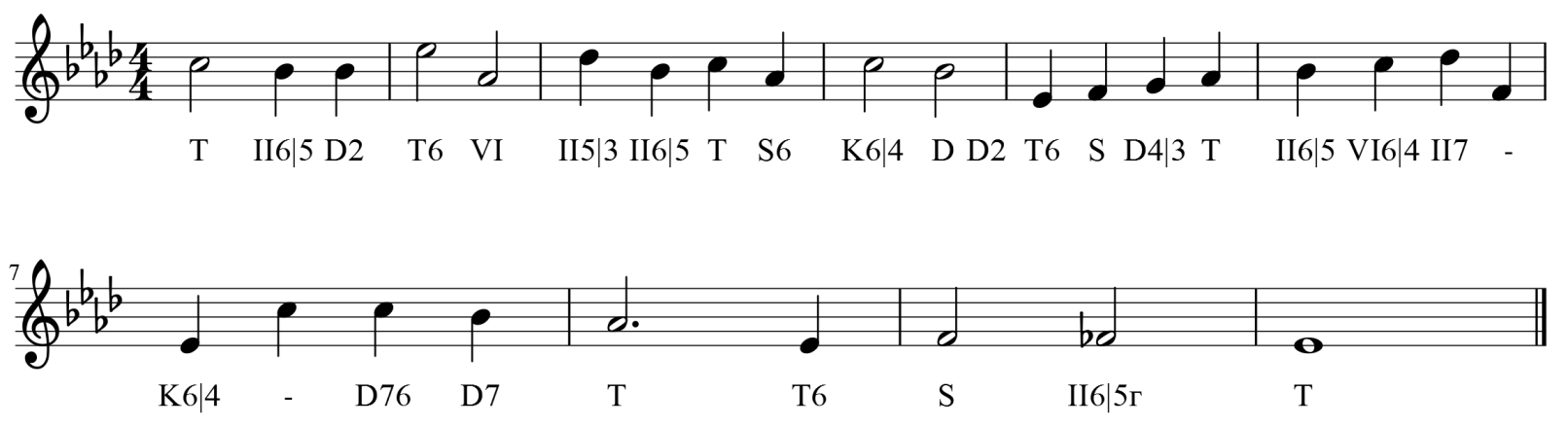 Разрешить II7  и его обращения всеми способами: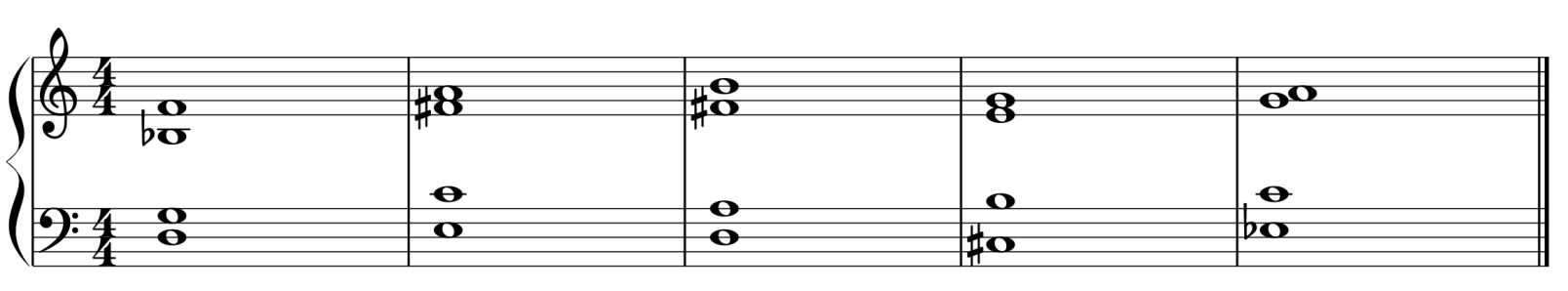 Учебные материалы: Абызова Е.Н. Гармония: Учебник.- М.: Музыка, 1996 с.Дубовский И., Евсеев С.. Способин И., Соколов В. Учебник гармонии.- М.: Музыка, 1999 с. Внеаудиторная работа студентов, домашнее задание (1 час) Упражнения на ф-но: Абызова Е.Н. Гармония: Учебник.- М.: Музыка, 1996 с. 172 упражнения на ф-но № 3 (секвенции № 1,3,4,7).Гармонизовать мелодию: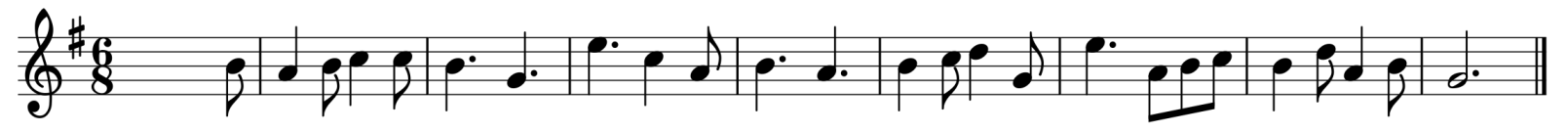 Подготовить  до 16.00 19.05.2020 (Ф2),   21.05. 2020 (С2 Д2) Способ передачи: дистанционно, через социальную сеть «В контакте» или старосту группы на электронную почту shabalina. ludmila@gmail.com. учебная дисциплинаГармониядля специальности53.02.03  Инструментальное исполнительство               Фортепиано               Оркестровые струнные инструменты              Оркестровые духовые и ударные инструментыДата занятия:12. 05. 2020 (Ф2), 14. 05. 2020 (С2 Д2)